中華電信的碳管理第十八條等級：領先資料來源：2014年中華電信企業社會責任報告書中華電信將公司所有組織納入盤查範圍，為業界最完整的溫室氣體盤查，未來仍會持續在「溫室氣體盤查推動小組」主導下，每年定期執行全省「溫室氣體盤查與查證作業」。企業概述中華電信的前身是原交通部電信總局的公務機關，1996年，依據「電信三法」進行公司化，轉為國營事業的中華電信股份有限公司，並於1997年起積極推動民營化政策，逐步釋出政府持有股份，直至2005年8月12日政府持股比例降至50%以下，才由國營事業移轉為現今的民營企業。中華電信主要的營運據點在台灣，總公司位於台北市信義路一段21-3號。中華電信提供固網、行動、數據等電信服務，是台灣最大的綜合型電信服務企業，以最佳的網路及服務品質為後盾，提供消費者最優質的服務。案例描述完整的溫室氣體盤查中華電信將公司所有組織納入盤查範圍，為業界最完整的溫室氣體盤查，未來仍會持續在「溫室氣體盤查推動小組」主導下，每年定期執行全省「溫室氣體盤查與查證作業」。中華電信的溫室氣體盤查作業，係由執行副總經理，以專案方式召集組成「溫室氣體盤查盤查推動小組」，盤查範圍涵蓋了台灣北區電信分公司、台灣南區電信分公司、行動通信分公司、企業消費者分公司、國際電信分公司、數據通信分公司、電信研究院及電信學院等機構。中華電信碳管理目標，原是規劃「溫室氣體排放量在2012年回歸到2007年基準排放量」，在控管得宜下大幅降低溫室氣體排放總量，已於2011年提前達成目標。為因應4G及行動通信每年約2%的業務增長量，必須增加通信設備的建置，預期將會影響用電量，導致溫室氣體排放量上升。對此，中華電信在2013年提出新的溫室氣體管理目標，即：以2012年排碳量為基準，每年因業務成長所增加的排碳量，控制在2％的範圍之內2014年度溫室氣體總排放總量共計為839,174.8 t-CO2e，包含六種溫室氣體：CO2、CH4、N2O、HFCs、PFCs與SF6，由於中華電信為綜合電信服務業者，主要營運使用能源為電力，因此溫室氣體主要排放來至範疇二(外購電力)，所佔比例為97.14%；範疇一部份則為辦公室場所普遍性之溫室氣體排放來源，所含比例僅佔總量之2.86 %。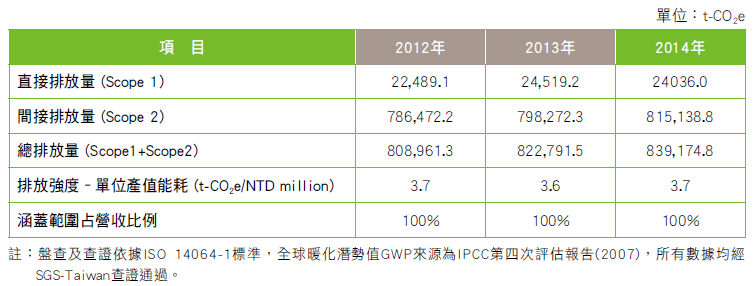 2014年首推Scope3盤查(員工旅運)中華電信致力打造員工綠色生活，鼓勵同仁以大眾交通工具進行旅運，逐步擴大節能減碳深入同仁業務乃至生活中。因應國際盤查員工通勤碳排放量趨勢，中華電信在2013年開始進行員工出差排放量的討論。按世界永續發展委員會(WBCSD)所訂定的「範疇3標準」(Scope 3)，設定盤查之邊界並按里程方式計算。2014年範疇三總排放量為265,481kgCO2，以計算員工差旅主要的交通方式：陸運(高鐵)及空運(飛機)所產生的溫室氣體排放量為主。除了藉此瞭解Scope 3溫室氣體排放狀況外，也期望傳達低碳差勤的理念給員工，結合環境教育宣傳，讓員工瞭解每一次差旅對環境造成的影響，將「低碳差勤，綠色生活」的理念傳達給中華電信所有同仁。長遠來看，也希望將來能把消費者的影響納入範疇三的盤查範圍，盡量完善整個溫室氣體盤查系統考量面。